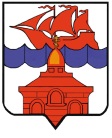 РОССИЙСКАЯ ФЕДЕРАЦИЯКРАСНОЯРСКИЙ КРАЙТАЙМЫРСКИЙ ДОЛГАНО-НЕНЕЦКИЙ МУНИЦИПАЛЬНЫЙ РАЙОНАДМИНИСТРАЦИЯ СЕЛЬСКОГО ПОСЕЛЕНИЯ ХАТАНГАПОСТАНОВЛЕНИЕ27.05.2016 г.                                                                                                                     № 079 - ПО внесении изменений в Постановление администрации сельского поселения Хатанга от 12.02.2016г. № 015-П  «Об утверждении Плана мероприятий, направленных на противодействие коррупции в администрации сельского поселения Хатанга на 2016-2018 года» В соответствии с    Федеральным законом от 25.12.2008 г. N 273-ФЗ "О противодействии коррупции", законом Красноярского края от 07.07.2009 г. № 8-3610 "О противодействии коррупции в Красноярском крае",  Решением Хатангского сельского Совета депутатов от 31.03.2010 г. № 100-РС «Об утверждении Положения о противодействии и профилактике коррупции в сельском поселении Хатанга», п.п. 37 п.1 ст.7 Устава сельского поселения Хатанга,                             ПОСТАНОВЛЯЮ:Внести следующие изменения в Постановление администрации сельского поселения Хатанга от 12.02.2016г. № 015-П  «Об утверждении Плана мероприятий, направленных на противодействие коррупции в администрации сельского поселения Хатанга на 2016-2018 года» (далее – Постановление):1.1.	Приложение к Постановлению  изложить в редакции согласно приложения к настоящему Постановлению.Начальнику Общего отдела администрации СП Хатанга (Майнагашева Е.В.) ознакомить под подпись муниципальных служащих с настоящим Постановлением.Опубликовать Постановление в Информационном бюллетене Хатангского сельского Совета депутатов и администрации сельского поселения Хатанга и на официальном сайте органов местного самоуправления сельского поселения Хатанга www.hatanga24.ru Постановление вступает в силу  в день, следующий за днем его официального опубликования.Контроль за исполнением настоящего Постановления возложить на Бондарева Е.А.,  заместителя Руководителя администрации сельского поселения Хатанга.Глава сельского поселения Хатанга       						            А. В. КулешовПриложение  к Постановлению администрациисельского поселения Хатангаот  27.05.2016 г. № 079 - ППЛАН МЕРОПРИЯТИЙ, НАПРАВЛЕННЫХ НА ПРОТИВОДЕЙСТВИЕ КОРРУПЦИИ В АДМИНИСТРАЦИИ СЕЛЬСКОГО ПОСЕЛЕНИЯ ХАТАНГА НА 2016-2018г.г.№ п/пМероприятияОтветственные исполнителиСрок исполнения12341.Заседания комиссии (рабочей группы) при Главе сельского поселения Хатанга по вопросам противодействия коррупцииКомиссия по противодействию коррупцииСогласно графика заседания комиссии (рабочей группы)2.Контроль за соблюдением требований к служебному поведению и урегулированию конфликта интересов  лицами, замещающими должности муниципальной службы в администрации сельского поселения Хатанга в рамках  работы комиссии по соблюдению требований к служебному поведению муниципальных служащих администрации сельского поселения Хатанга и урегулированию конфликта интересовПопова О. В., заместитель РуководителяПостоянно3.Обеспечение реализации права равного доступа граждан  поступления на  муниципальную службу по результатам конкурса, в случаях,  предусмотренных действующим законодательствомМайнагашева Е. В., начальник Общего отделаПри объявлении конкурса4.Проверка достоверности и полноты сведений, представленных гражданами, претендующими на замещение должностей муниципальной службы в администрации сельского поселения ХатангаМайнагашева Е. В., начальник Общего отделаПри объявлении конкурса5.Проведение антикоррупционной экспертизы муниципальных нормативных правовых и правовых актов  (проектов) Главы сельского поселения Хатанга, в пределах компетенции администрации сельского поселения ХатангаМайнагашева Е. В., начальник Общего отделаПостоянно6.Устранение выявленных в ходе антикоррупционной экспертизы коррупционных факторов в нормативных правовых актах  и в проектах нормативных актовНачальник отдела, подготовившего проект нормативного актаПостоянно7.Контроль за обеспечением соблюдения муниципальными служащими Основ правил профессиональной  этики   и  служебного  поведения  муниципальных служащих  администрации   сельского   поселения Хатанга, утвержденных Распоряжением администрации СП Хатанга от 21.11.2013 г. № 173  - РМайнагашева Е. В., начальник Общего отделаПостоянно12348.Проведение проверок представленных лицами, замещающими муниципальные должности и должности муниципальной службы, сведений о своих доходах, расходах, а также о доходах и расходах своих супругов и несовершеннолетних детейМайнагашева Е. В., начальник Общего отделаЕжегодно  9.Проведение проверок по каждому случаю несоблюдения ограничений и запретов, связанных с муниципальной службойПопова О. В., заместитель РуководителяПри поступлении информации, являющейся основанием для проведения проверки10.Проведение разъяснительной работы с лицами, замещающими муниципальные должности и должности муниципальной службы необходимости соблюдения ограничений, запретов, установленных в целях противодействия коррупцииМайнагашева Е. В., начальник Общего отделаПостоянно11.Осуществление размещения и наполнения подразделов официального сайта администрации СП Хатанга, посвященных вопросам противодействия коррупцииМайнагашева Е. В., начальник Общего отдела;Упиров М. Ю., ведущий специалист Хатангского сельского Совета депутатовПостоянно12.Обеспечение доступа граждан  к информации о деятельности администрации сельского поселения Хатанга в соответствии с Федеральным законом от 09.02.2009 г. № 8-ФЗ «Об обеспечении доступа к информации о деятельности государственных органов и органов местного самоуправления»Попова О. В., заместитель РуководителяПостоянно13.Осуществление контроля за соблюдением требований законодательства о размещении заказов для муниципальных нужд, при размещении заказов на поставки товаров, выполнение работ, оказание услуг с целью искоренения коррупциогенных факторовКоваленко Е. И.. начальник Экономического отделаПостоянно14.Размещение сведений о муниципальных услугах на официальном сайте органов местного самоуправления сельского поселения Хатанга и на портале государственных услуг  Красноярского краяКоваленко Е. И.. начальник Экономического отдела;Упиров М. Ю., ведущий специалист Хатангского сельского Совета депутатовПостоянно15.Совершенствование системы учета муниципального имущества и оценки его эффективного использования.. в т.ч. проведение инвентаризации муниципального имущества и муниципальных земельных участковКирьянова В. А., начальник Отдела по управлению муниципальным  имуществомПостоянно16.Мониторинг изменений действующего законодательства в области противодействия коррупции с целью внесения изменений в локальные нормативные правовые акты СП ХатангаСкрипкин А. С., главный специалист Общего отдела. Хатангский сельский Совета депутатов – по согласованиюПостоянно123417.Организация и проведение мероприятий, направленных на формирование в обществе нетерпимости к коррупционному поведениюУпиров М. Ю., ведущий специалист Хатангского сельского Совета депутатовПостоянно18.Обеспечение контроля  за исполнением настоящего плана работ; предложения по совершенствованию деятельности по противодействию коррупцииКомиссия по противодействию коррупцииПостоянно19.Привлечение     общественных      организаций,      общественных   советов в работу ОМСУ (в качестве     экспертов, групп  общественного контроля, участников       общественных    обсуждений,     публичных слушаний и пр.) с целью обеспечения     прозрачности и    открытости        деятельности ОМСУСочневаЕ. Л., юрист-консультант Хатангского сельского Совета депутатовУпиров М. Ю., ведущий специалист Хатангского сельского Совета депутатовПо мере необходимости20.Рассмотрение    информации о наличии личной  заинтересованности муниципальных служащих          администрации,  которая  приводит или может привести к конфликту интересов    Бондарев Е. А., заместитель Руководителя, по поручению ГлавыПо мере необходимости21.Уточнение должностных инструкций  муниципальных служащих в целях             конкретизации должностных  обязанностей (функций), прав и обязанностей, устранения неоднозначных и неточных формулировок, внесение (при необходимости) изменений в должностные  инструкции        Е. В. Майнагашева начальник Общего отдела При внесении изменений в должностные инструкции22.Направление на обучающие семинары (повышение квалификации) по темам:- против коррупционная направленность;- сфера муниципальных закупок;- сфера эффективного использования бюджетных средств;Е. В. Майнагашева начальник Общего отдела, по распоряжению ГлавыСогласно графика повышения квалификации23.Осуществление финансового контроля за операциями с бюджетными средствами получателей средств местного бюджета, средствами администраторов источников       финансирования дефицита местного бюджета, осуществление финансового контроля за соблюдением условий выделения, получения, целевого использования и возврата бюджетных средств получателями бюджетных инвестицийСмирнова О. В.начальник Финансового отделаПостоянно